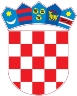 REPUBLIKA HRVATSKAKrapinsko-zagorska županijaUpravni odjel za prostorno uređenje, gradnju i zaštitu okolišaZabok KLASA: UP/I-361-05/18-31/000004URBROJ: 2140/01-08/5-18-0008 Zabok, 20.02.2018.Predmet:  	Javni poziv za uvid u spis predmetaZOP trgovina i usluge, d.o.o. , HR-49210 Zabok, Matije Gupca 67 - dostavlja se Pozivamo Vas na uvid u spis predmeta u postupku izdavanja dozvole za promjenu namjene i uporabu građevine za:promjenu namjene i uporabu dijela građevine  gospodarske namjene, pretežito poslovno trgovačke djelatnosti - promjena samostalne funkcionalne jedinice poslovne namjene (uredski prostor uslužne djelatnosti) u samostalnu funkcionalnu jedinicu stambeno - poslovne namjene (stambeni prostor i uredski prostor uslužne djelatnosti) u SI dijelu potkrovlja zgrade "Blok- Kolodvor" II faze izgradnje (suvlasnički dio E-56: lokal br. 1 u potkrovlju, površine 153 m2),na građevnoj čestici k.č.br. 7378/1 (1935/1) k.o. Zabok Zabok, Matije Gupca 67.Uvid u spis predmeta može se izvršiti dana  02.03.2018 u 09:00 sati, na lokaciji – Zabok, Kumrovečka 6, soba broj 12/I. Pozivu se može odazvati stranka osobno ili putem svoga opunomoćenika, a na uvid treba donjeti dokaz o svojstvu stranke u postupku. Dozvola za promjenu namjene i uporabu građevine može se izdati i ako se stranka ne odazove ovom pozivu.Stranka koja se odazove pozivu nadležnoga upravnog tijela za uvid, dužna je dokazati da ima svojstvo stranke.SAVJETNICA ZA PROSTORNO UREĐENJE I GRADNJU Biserka Krušlin, dipl.ing.arh DOSTAVITI:Oglasna ploča upravog tijela,Mrežna stranica,Na katastarskoj čestici za koju se izdaje akt,U spis, ovdje. 